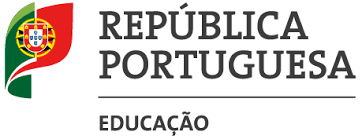 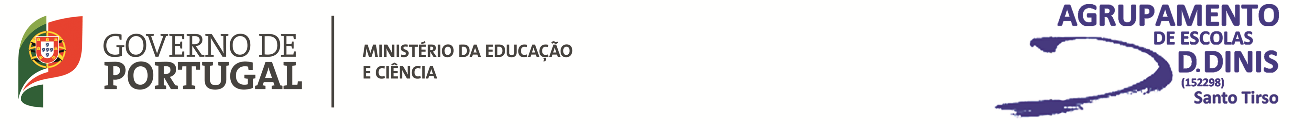 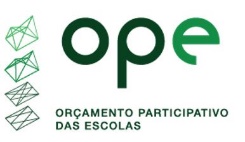 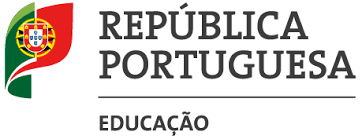 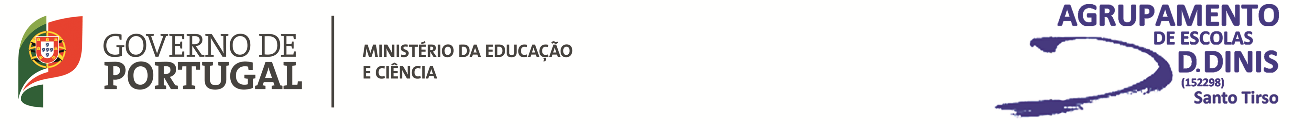                 Agrupamento de Escolas D. Dinis-Santo Tirso                                        Orçamento Participativo das Escolas                                                         #OPEscolas                                          FORMULÁRIO DE APRESENTAÇÃO DA PROPOSTAIDENTIFICAÇÃONome do Projeto Identificação do(s) proponente(es)(Subscrita, individualmente, por um estudante proponente, ou em grupo, por um máximo de cinco estudantes proponentes)PROPOSTAÁrea(s) de Intervenção								Valor estimado (€)Descrição Pormenorizada da proposta (A proposta deve ser apresentada num texto até 1000 palavras, com ou sem imagem ilustrativa, que pode ser anexada ao formulário)DestinatáriosObjetivos da Proposta     Data							               NOTA: Ao apresentar/submeter o presente formulário, declaro ter conhecimento das normas e condições que estatui o Regulamento do Agrupamento de Escolas D. Dinis, Santo Tirso relativo do Orçamento Participativo das Escolas, bem como o disposto no Despacho nº 436-A/2017, de 6 de janeiro.Identificação dos apoiantes (pelo menos 5% dos estudantes do 3º ciclo do ensino básico e/ou do ensino secundário)Nome:_________________________________________________ Nº de Estudante____________Assinatura_________________________________Nome:_________________________________________________ Nº de Estudante____________Assinatura_________________________________Nome:_________________________________________________ Nº de Estudante____________Assinatura_________________________________Nome:_________________________________________________ Nº de Estudante____________Assinatura_________________________________Nome:_________________________________________________ Nº de Estudante____________Assinatura_________________________________Nome:_________________________________________________ Nº de Estudante____________Assinatura_________________________________Nome:_________________________________________________ Nº de Estudante____________Assinatura_________________________________Nome:_________________________________________________ Nº de Estudante____________Assinatura_________________________________Nome:_________________________________________________ Nº de Estudante____________Assinatura_________________________________Nome:_________________________________________________ Nº de Estudante____________Assinatura_________________________________Nome:_________________________________________________ Nº de Estudante____________Assinatura_________________________________Nome:_________________________________________________ Nº de Estudante____________Assinatura_________________________________Nome:_________________________________________________ Nº de Estudante____________Assinatura_________________________________Nome:_________________________________________________ Nº de Estudante____________Assinatura_________________________________Nome:_________________________________________________ Nº de Estudante____________Assinatura_________________________________Nome:_________________________________________________ Nº de Estudante____________Assinatura_________________________________Nome:_________________________________________________ Nº de Estudante____________Assinatura_________________________________Nome:_________________________________________________ Nº de Estudante____________Assinatura_________________________________Nome:_________________________________________________ Nº de Estudante____________Assinatura_________________________________Nome:_________________________________________________ Nº de Estudante____________Assinatura_________________________________Nome:_________________________________________________ Nº de Estudante____________Assinatura_________________________________Nome:_________________________________________________ Nº de Estudante____________Assinatura_________________________________Nome:_________________________________________________ Nº de Estudante____________Assinatura_________________________________Nome:_________________________________________________ Nº de Estudante____________Assinatura_________________________________Nome:_________________________________________________ Nº de Estudante____________Assinatura_________________________________Nome:_________________________________________________ Nº de Estudante____________Assinatura_________________________________Nome:_________________________________________________ Nº de Estudante____________Assinatura_________________________________Nome:_________________________________________________ Nº de Estudante____________Assinatura_________________________________Nome:_________________________________________________ Nº de Estudante____________Assinatura_________________________________Nome:_________________________________________________ Nº de Estudante____________Assinatura_________________________________Nome:_________________________________________________ Nº de Estudante____________Assinatura_________________________________Nome:_________________________________________________ Nº de Estudante____________Assinatura_________________________________Nome:_________________________________________________ Nº de Estudante____________Assinatura_________________________________Nome:_________________________________________________ Nº de Estudante____________Assinatura_________________________________Nome:_________________________________________________ Nº de Estudante____________Assinatura_________________________________Nome:_________________________________________________ Nº de Estudante____________Assinatura_________________________________Nome:_________________________________________________ Nº de Estudante____________Assinatura_________________________________Nome:_________________________________________________ Nº de Estudante____________Assinatura_________________________________Nome:_________________________________________________ Nº de Estudante____________Assinatura_________________________________Nome:_________________________________________________ Nº de Estudante____________Assinatura_________________________________Nome:_________________________________________________ Nº de Estudante____________Assinatura_________________________________Nome:_________________________________________________ Nº de Estudante____________Assinatura_________________________________Nome:_________________________________________________ Nº de Estudante____________Assinatura_________________________________Nome:_________________________________________________ Nº de Estudante____________Assinatura_________________________________Nome:_________________________________________________ Nº de Estudante____________Assinatura_________________________________Nome:_________________________________________________ Nº de Estudante____________Assinatura_________________________________Nome:_________________________________________________ Nº de Estudante____________Assinatura_________________________________Nome:_________________________________________________ Nº de Estudante____________Assinatura_________________________________Nome:_________________________________________________ Nº de Estudante____________Assinatura_________________________________Nome:_________________________________________________ Nº de Estudante____________Assinatura_________________________________Nome:_________________________________________________ Nº de Estudante____________Assinatura_________________________________Nome:_________________________________________________ Nº de Estudante____________Assinatura_________________________________Nome:_________________________________________________ Nº de Estudante____________Assinatura_________________________________Nome:_________________________________________________ Nº de Estudante____________Assinatura_________________________________